Monopoly, man kann direkt in die Tabelle schreiben.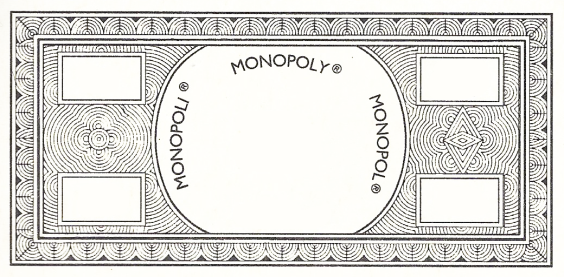 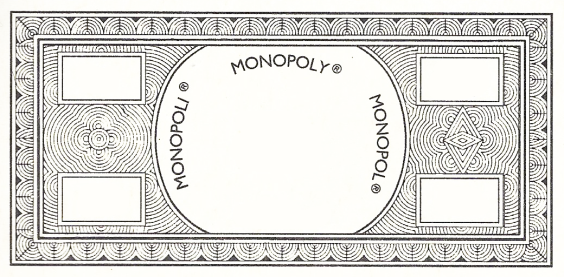 16 Ereigniskarten und 16 GemeinschaftskartenGeldscheine pro Spieler:2 × M 500	3 × M 100	2 × M 502 × M 20		6 × M 10		6 × M 55 × M 1Vorderseite einer der 22 Besitzrechtskarten	Rückseite eine der 22 BesitzrechtskartenFreies 
ParkenFreies 
ParkenStr.
E1Str.
E1Ereignis
KarteStr. 
E2Str. 
E2Str.
E3Str.
E3Bahn-hof 3Bahn-hof 3Str.
F1Str.
F1Str.
F2Str.
F2Wasser-werkWasser-werkStr.
F3Str.
F3Gehen Sie direkt ins Gefängnis!Gehen Sie direkt ins Gefängnis!Freies 
ParkenFreies 
ParkenM 
220M 
220Ereignis
KarteM 
220M 
220M 
220M 
220M 
200M 
200M 
260M 
260M 
260M 
260M 
150M 
150M 
280M 
280Gehen Sie direkt ins Gefängnis!Gehen Sie direkt ins Gefängnis!Str.
G1M 
300M 
300Str.
G1Str.
G1M 
300Gemeinschafts-
kartenGemeinschafts-
kartenGemeinschafts-
kartenGemeinschafts-
kartenGemeinschafts-
kartenM 
300Str.
G2Gemeinschafts
KarteGemeinschafts
KarteGemeinschafts-
kartenGemeinschafts-
kartenGemeinschafts-
kartenGemeinschafts-
kartenGemeinschafts-
kartenGemeinschafts
KarteGemeinschafts
KarteStr.
G1M 
300M 
300Str.
G3Bahn-hof 2M 
200M 
200Bahn-hof 4Str.
C3M 
160Ereignis
KarteEreignis
KarteStr.
C2M 
140Ereignis-
kartenEreignis-
kartenEreignis-
kartenEreignis-
kartenEreignis-
kartenEreignis-
kartenM 
350Str.
H1E-Werk
M 
150Ereignis-
kartenEreignis-
kartenEreignis-
kartenEreignis-
kartenEreignis-
kartenEreignis-
kartenM 
100Zahle
SteuerStr.
C1M 
140M 
400Str.
H2GefängnisNur zu BesuchGefängnisNur zu BesuchM 
100 M 
100 M 
100 Ereignis
KarteEreignis
KarteM 
100 M 
100 M 
200 M 
200 M 
220 M 
220 M 
60 M 
60 Gemeinschafts
KarteGemeinschafts
KarteM 
60 M 
60 StartZiehe beim Überqueren M 200 einStartZiehe beim Überqueren M 200 einGefängnisNur zu BesuchGefängnisNur zu BesuchStr.
B3Str.
B3Str.
B2Ereignis
KarteEreignis
KarteStr.
B1Str.
B1Bahn-hof 1Bahn-hof 1Zahle SteuerZahle SteuerStr.
A2Str.
A2Gemeinschafts
KarteGemeinschafts
KarteStr.
A1Str.
A1StartZiehe beim Überqueren M 200 einStartZiehe beim Überqueren M 200 ein